Конспект занятия  по формированию лексико-грамматических категорий языка и развитию связной речи для детей старшей группы компенсирующей направленности для детей с тяжелыми нарушениями речиТема: «Рыбы»Цель: закреплять в активном словаре существительные по теме «Рыбы», закреплять навыки согласования числительного с существительными; учить детей работать с деформированным текстом.Оборудование: картинка Незнайки, конверт с письмом, предметные картинки с рыбами, удочка с магнитом, рыбки для игры «Рыболовы», ноутбук, Теремкова Н.Э. «Логопедические домашние задания для детей 5-7 лет с ОНР» альбом 4 (лексическая тема «Рыбы»), картинки золотой рыбки (11 штук). Ход занятия.I.Организационный момент.Логопед: Отгадайте загадку: «У родителей и деток вся одежда из монеток»- Кто это? Как вы догадались? (Ответы детей)- Как вы думаете, о ком мы будем говорить сегодня? ( О рыбах).II.Основная часть.1.Игра «Классификация»-  Какие рыбки живут в нашем аквариуме? ( Гуппи, меченосец, скалярия, золотая рыбка, моллинезия.)- Если рыбки живут в аквариуме, то они как называются? (Аквариумные, декоративные.)(Рассматривание аквариума и рыбок по картинкам, используя ноутбук).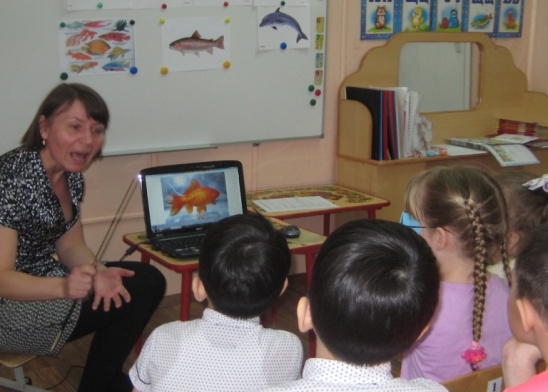 - А если рыбы обитают в реке? (Речные)- В озере? (Озёрные)- В море? (Морские)- Какие рыбы обитают в реке? Покажите и назовите. (Карась, ёрш, окунь, щука).- В озере? (Форель)- В море? (Камбала, селёдка, рыба-молот, акула, дельфин).- Какие части тела есть у рыб? Назовите, покажите. (Работа у доски).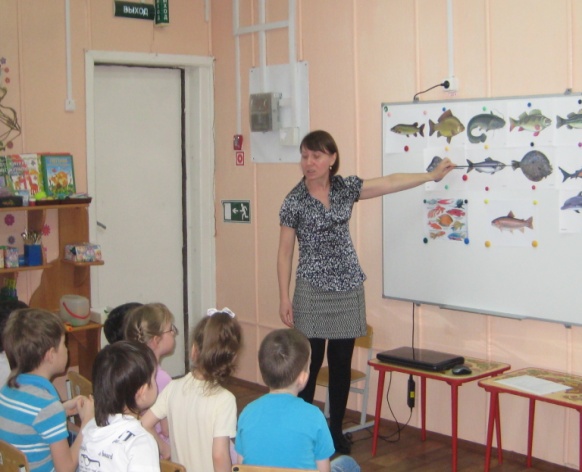 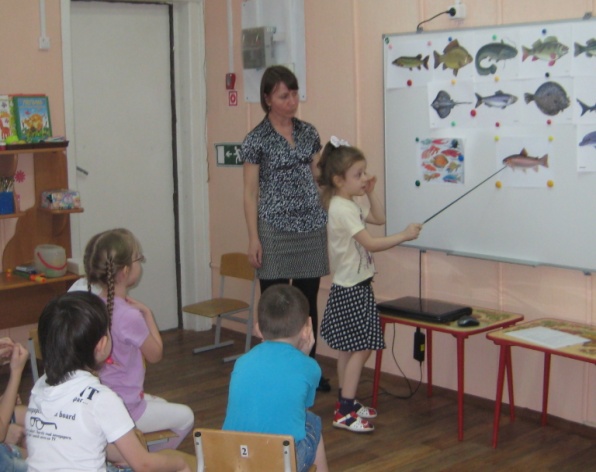 2. Игра «Рыболовы» (согласование числительных с существительными).Рыбки находятся в «пруду» - на столе. Логопед вызывает детей по одному, даёт удочку и предлагает ловить рыбок. Выловленных рыб дети считают: «Я поймал одну рыбку». При повторном улове рыбок ребёнок говорит так: «Первый раз я поймал одну рыбку. У меня стало две рыбки».Можно предложить детям ловить сразу по нескольку рыбок. «Я поймал две (три, четыре, пять) рыбки». Кому удастся поймать больше рыбок – тот победитель.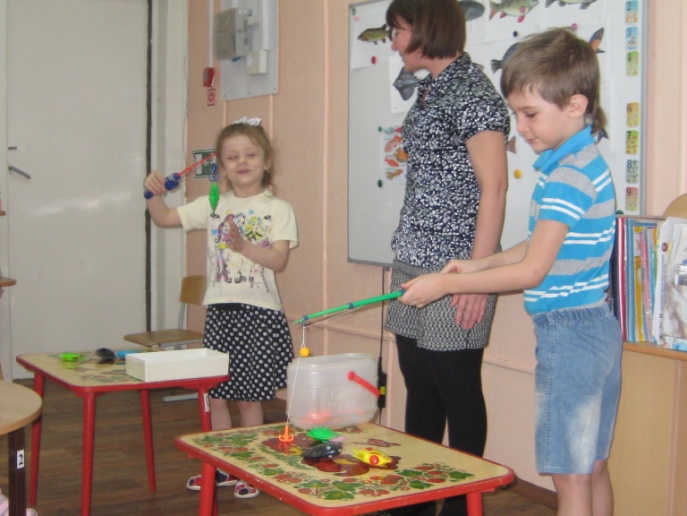 3. Работа с деформированным текстом.Логопед открывает конверт и обращается к детям:- Незнайка прислал нам рассказ. Но я ничего не могу понять. Я вам его прочитаю.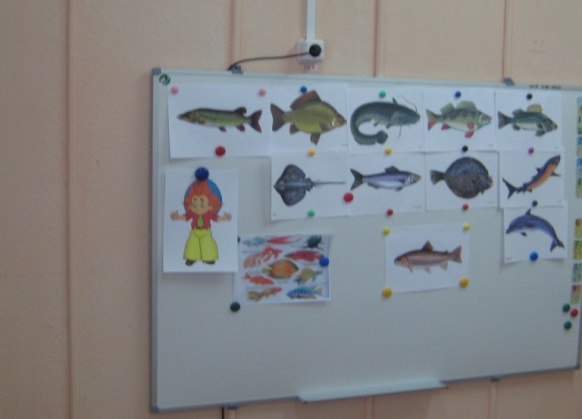 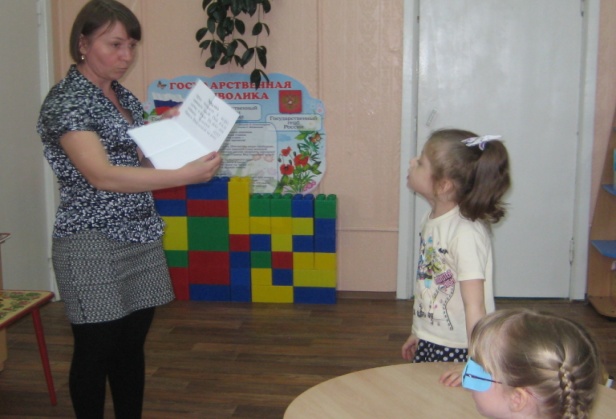 РыбалкаЩуку положили в ведро, принесли домой. Они взяли удочку и ведро. На реке они поймали большую щуку. Паша и Лёша пошли на реку.- Получился рассказ у Незнайки? Почему? (он рассказал всё не по порядку.)- Давайте исправим этот рассказ. Расскажите всё по порядку. Как вы думаете, что было сначала?- Что было потом?- Чем кончился рассказ?- Почему рассказ называется «Рыбалка»?Пересказ рассказа «Рыбалка».4.Физкультминутка. Игра «Мы – рыбки».Дети стоят в ряд по одну сторону комнаты, водящий в середине, он рыбак. Дети перед началом игры придумывают каждый для себя название рыбы. Рыбак говорит:- Сети в море я бросаю,Много, много рыб поймаю.После этого дети перебегают на другую сторону комнаты. Пойманного ребёнка водящий спрашивает: «Как зовут тебя, рыбка? – Карась». Победитель тот, кто не сразу попал в сети рыбака.5. Работа в рабочих тетрадях. Теремкова Н.Э. «Логопедические домашние задания для детей 5-7 лет с ОНР» альбом 4 (лексическая тема «Рыбы»).  Задание 1: распределите рыбок, в каких местах они обитают (море, река, аквариум).Задание 2: дорисуйте щуке недостающую часть тела.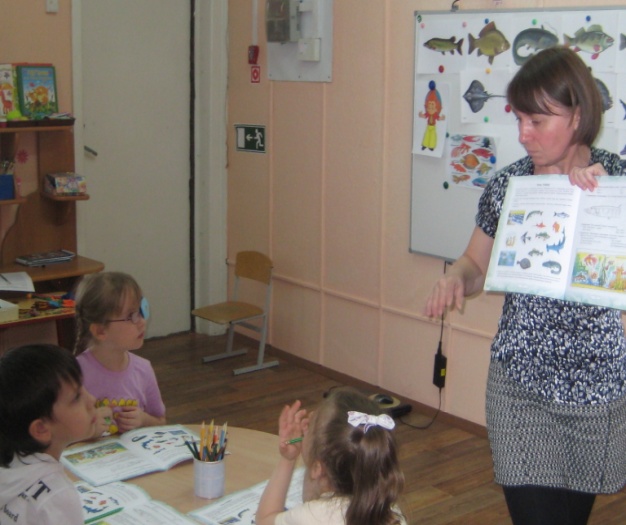 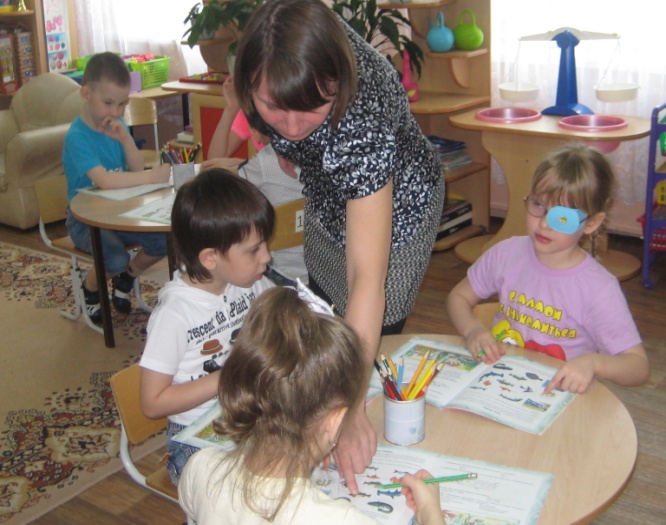 6. Игра «Слова-родственники».Подобрать родственные слова: рыба – рыбка, рыбок, рыболов, рыбный, рыболовный, рыбачить.III.Заключительная часть.Логопед: О ком мы сегодня говорили? Вспомните, какие рыбы бывают. Незнайка приготовил вам сюрприз. Каждый получает по золотой рыбке за работу на занятии. 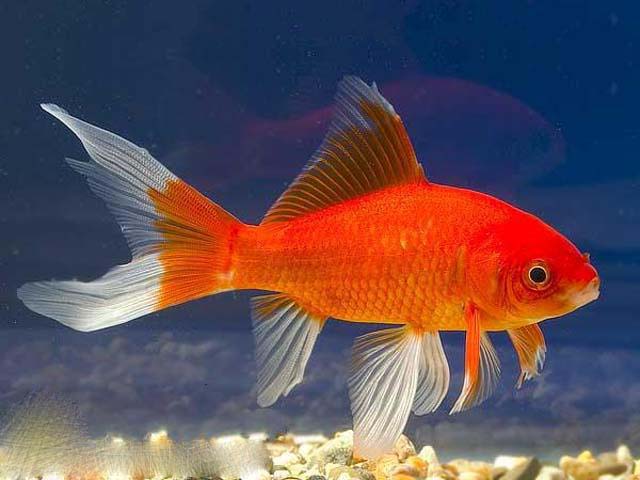 